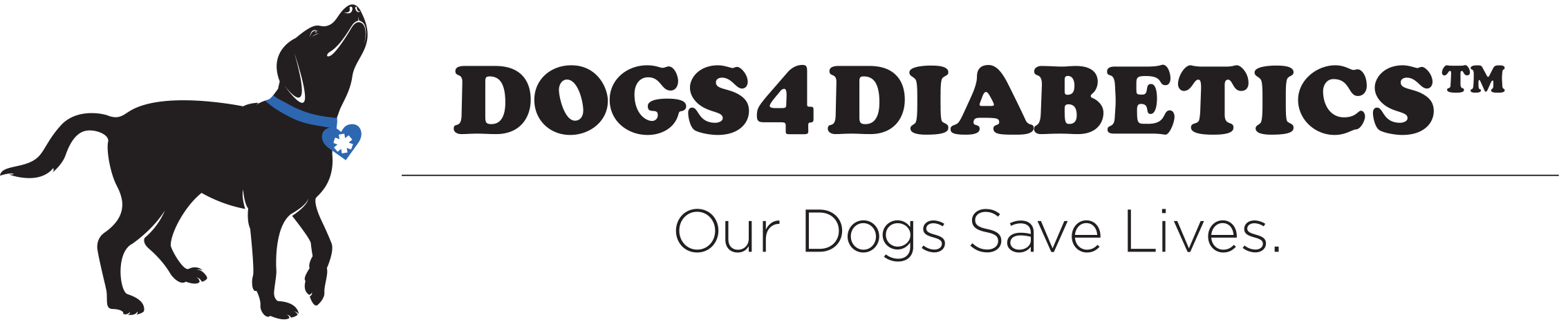 Dog Placement and Fun ThingsThe time has come for your foster dog, who you’ve put so much time and attention into, and sharing your heart with, to shine. This is the time we’ve all been waiting for, and working towards and it’s time for them to be placed with a client.We would like to invite you to come and have a brief meeting of the assigned client and have your photos taken with them.  I anticipate you being here 20-30 min. Shortly after photos I meet with the client privately as we start to talk about medical info. and personal things that are considered confidential.  I know this meeting is brief, but once the team has met graduation requirements and is not feeling the pressure to make the match work, you will be invited to have dinner with them on the 1st Thursday before their graduation. We know you have put a lot of hard work into your foster dog, and may want to share some fun facts about that dog.  Included is a questionnaire titled “Fun Things About My Foster Dog”. It asks questions from potty habits, to bedtime routines, that you can share with the client.  Please complete the form and return it before the placement date. It will be printed and included in the paperwork we give to the client. From the entire D4D team, thank you all for your hard work. We couldn’t have done it without you.Fun Things About My Foster Dog     This form is an opportunity for you to share some fun things about the dog you have fostered. This information will go to the next person caring for the dog, and may be another CTP, or a client. Fun facts, stories, and of course photos, are all encouraged.Dog’s Name:Your Name:Tell us about your dog’s favorite toys, nicknames and play habits:Briefly describe what type of home (farm/apartment/single family) and environment (large city/suburbs/country) the dog was living in:Describe where the dog normally rides in a car:List three of the dog’s best behaviors:Does the dog know any fun behaviors or tricks?What times does the dog normally poop each day?What time does the dog normally wake up?What time does the dog normally go to bed?What food is the dog eating?How much food does the dog eat each day?